LAWLEY’S BAKERY HOT CROSS BUNS - TUART HILL PS P&C FUNDRAISER 2023STUDENT NAME:_______________________________		ROOM NUMBER:________                 PARENTS NAME:_______________________________		CONTACT NUMBER:___________________     ALL ORDERS TO BE DELIVERED TO THE SCHOOL OFFICE (WITH PAYMENT) BY THURSDAY 23th March -  Cash or QR code payment only -  please ensure completed order forms delivered to office with QR RECEIPT NUMBER(if applicable).DELIVERY TO SCHOOL TUESDAY 4th April. Orders will be delivered to classrooms.LAWLEY’S HOT CROSS BUN FUNDRAISER FOR 2023PAYMENT OPTIONS:CASH – please ensure total cash and order form is returned to the office by the due date. ONLINE PAYMENT VIA QR CODE – scan the code, enter TOTAL number of packets required, make payment and record receipt number on the order form. RETURN COMPLETED ORDER FORM TO OFFICE.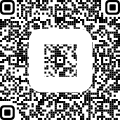 NO FORM = NO HOT CROSS BUNSPlease ensure orders are returned to the office by THURSDAY 23rd MARCH with full payment and completed order forms. ORDERS DELIVERED TO CLASSROOM TUESDAY 4TH APRIL.This is a great opportunity to get some yummy hot cross buns for the holiday period and ask family and friends if they would like some at a great price. The 6 packs usually retail for $10 at Lawleys Bakery.Thank you for your support Name:Contact #Fruit6 packPlain (no fruit)6 packChocolate6 packTotal cost @ $7.00 eache.g Bob Smith04*********210$21.00Totals:$QR Code payment receipt number:QR Code payment receipt number: